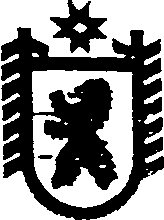 Республика КарелияСОВЕТ СЕГЕЖСКОГО МУНИЦИПАЛЬНОГО РАЙОНАXLVI ЗАСЕДАНИЕ VI СОЗЫВАРЕШЕНИЕот  19  июня  2017 года   №   358СегежаОб утверждении перечня информации о деятельности Совета Сегежского муниципального района, размещаемой в информационно-телекоммуникационной сети «Интернет»	В соответствии со статьей 13 Федерального закона от 9 февраля 2009 г. № 8-ФЗ «Об обеспечении доступа к информации о деятельности государственных органов и органов местного самоуправления», пунктом 4 Порядка утверждения перечней информации о деятельности органов местного самоуправления Сегежского муниципального района, размещаемой в информационно-телекоммуникационной сети «Интернет», утвержденного решением Совета Сегежского муниципального района от 22 мая 2017 г. № 354, Совет Сегежского муниципального района  р е ш и л:Утвердить прилагаемый перечень информации о деятельности Совета Сегежского муниципального района, размещаемой в информационно-телекоммуникационной сети «Интернет».Обнародовать настоящее решение путем размещения в газете «Доверие» объявления о его принятии с указанием времени и места ознакомления с ним, а также путем размещения официального текста настоящего решения в информационно-телекоммуникационной сети «Интернет» на официальном сайте администрации Сегежского муниципального района http://home.onego.ru/~segadmin/.  Контроль за исполнением настоящего решения возложить на главу Сегежского муниципального района М.Л. Гусеву.Настоящее решение вступает в силу со дня его официального обнародования.            Председатель СоветаСегежского муниципального района                                                                                      ГлаваСегежского муниципального района                                                                   М.Л. ГусеваРазослать: в дело, М.Л. Гусевой, ФУ, УД, ОИТ и ЗИ, ЮО, Орготдел. Перечень информации о деятельности Совета Сегежского муниципального района, размещаемой в информационно-телекоммуникационной сети «Интернет»_________________________________            УТВЕРЖДЕНрешением Совета Сегежского  муниципального района от 19 июня 2017 г. № 358№ п/пКатегория информацииПериодичность размещения, сроки обновленияинформации 1.Общая информация о Совете Сегежского муниципального района (далее – Совет), в том числе:1.1.Наименование и структура Совета, почтовый адрес, адрес электронной почты (при наличии), номера телефонов справочных служб СоветаПоддерживается в актуальном состоянии, обновление в течение 5 дней со дня вступления в силу муниципального правового акта (далее – МПА)1.2.Сведения о полномочиях Совета, его задачах и функциях, а также перечень нормативных правовых актов, определяющих эти полномочия, задачи и функцииПоддерживается в актуальном состоянии, обновление в течение 5 дней со дня вступления в силу МПА1.3.Сведения о депутатах Совета (фамилии, имена, отчества, а также при согласии указанных лиц иные сведения о них)Поддерживается в актуальном состоянии, обновление в течение 5 дней со дня вступления в силу МПА2.Информация о нормотворческой деятельности Совета, в том числе:2.1.МПА, изданные Советом, включая сведения о внесении в них изменений, признании их утратившими силу, признании их судом недействующими, а также сведения о государственной регистрации МПА в случаях, установленных законодательством Российской ФедерацииВ течение 5 дней со дня вступления в силу МПА, решения суда 2.2.Тексты проектов МПАВ соответствии со сроками, установленными инструкцией по делопроизводству органов местного самоуправления Сегежского муниципального района2.3.Информация о закупках товаров, работ и услуг для обеспечения нужд Совета в соответствии с законодательством Российской Федерации о контрактной системе в сфере закупок товаров, работ и услуг для обеспечения государственных и муниципальных нуждВ течение 1 рабочего дня с даты размещения извещения о закупке в Единой информационной системе в сфере закупок2.5.Установленные формы обращений, заявлений и иных документов, принимаемых Советом к рассмотрению в соответствии с законами и иными нормативными правовыми актами, МПА Поддерживается в актуальном состоянии обновление в течение 5 дней со дня вступления в силу МПА2.6.Порядок обжалования МПАПоддерживается в актуальном состоянии, обновление в течение 5 дней со дня вступления в силу МПА3.Тексты официальных выступлений и заявлений Председателя и заместителя Председателя СоветаВ течение 3 дней со дня выступления или заявления4.Сведения об использовании Советом выделяемых бюджетных средствВ течение 5 дней со дня утверждения сведений5.Информация о работе Совета с обращениями граждан (физических лиц), организаций (юридических лиц), общественных объединений, государственных органов, органов местного самоуправления, в том числе:5.1.Порядок и время приема граждан (физических лиц), в том числе представителей организаций (юридических лиц), общественных объединений, государственных органов, органов местного самоуправления, порядок рассмотрения их обращений с указанием актов, регулирующих эту деятельностьПоддерживается в актуальном состоянии, обновление в течение 5 дней со дня вступления в силу МПА5.2.Фамилия, имя и отчество руководителя подразделения или иного должностного лица, к полномочиям которых отнесены организация приема граждан (физических лиц), в том числе представителей организаций (юридических лиц), общественных объединений, государственных органов, органов местного самоуправления, обеспечение рассмотрения их обращений, а также номер телефона, по которому можно получить информацию справочного характера Поддерживается в актуальном состоянии, обновление в течение 5 дней со дня вступления в силу МПА5.3.Обзоры обращений граждан (физических лиц), в том числе представителей организаций (юридических лиц), общественных объединений, государственных органов, органов местного самоуправления, а также обобщенная информация о результатах рассмотрения этих обращений и принятых мерах В течение 5 дней со дня подписания документов6.Иная информация о деятельности Совета, подлежащая размещению в информационно-телекоммуникационной сети «Интернет» в соответствии с федеральным законодательством, законодательством Республики КарелияВ сроки, установленные федеральным законодательством, законодательством Республики Карелия